Psalm 51:10-12The spirit of life… the essence of truth… the voice of God. He has always been here and will always remain. And when you are alone, lost, and afraid, He will carry you home. While the Holy Spirit is a gift given to all Christians, His work doesn’t start when He is given. His work begins before conversion and continues during and after conversion. Today, we learn His specific function as it pertains to our conversion.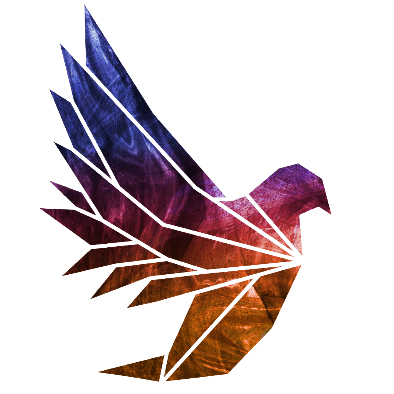 Sermon NotesThe Work of the Holy Spirit in ConversionJohn 4:1-26(Page 1065 in the Pew Bible)The Holy Spirit works in conversion in three ways …__________ conversionThe Holy Spirit brings the heart to __________ and ____________The Holy Spirit proves the __________ __________Proving the world wrong, or convicting the heart, is to expose the __________ and ___________ of sinThe Holy Spirit does this in two primary waysThrough the written _________ of ________Through _______________ means__________ conversionAt the __________ of salvation, the Holy Spirit performs the work of _________________________ is my spiritual __________ and ____________ The _________ _________ Jesus promises is eternal life_________ conversionThe Holy Spirit gives us _________ power to live a _________ lifeThe Holy Spirit ___________ us for __________ with Spiritual giftsThis outline was developed using Jack Cottrell’s systematic theology The Faith Once for All